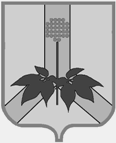 АДМИНИСТРАЦИЯ ДАЛЬНЕРЕЧЕНСКОГО МУНИЦИПАЛЬНОГО РАЙОНА           ПРОЕКТ ПОСТАНОВЛЕНИЯ                           г.                                      г. Дальнереченск                                                №  -паО внесении изменений в Положение, утвержденное постановлением администрации Дальнереченского муниципального района от 06.04.2023 г. № 211-па "Об утверждении Положения о персонифицированном дополнительном образовании детей в Дальнереченском муниципальном районе в новой редакции"В соответствии с Федеральным законом от 06.10.2003 № 131-ФЗ "Об общих принципах организации местного самоуправления в Российской Федерации", Федеральным законом от 29.12.2012 № 273-ФЗ "Об образовании в Российской Федерации", Федеральным законом от 13.07.2020 года № 189-ФЗ "О государственном (муниципальном) социальном заказе на оказание государственных (муниципальных) услуг в социальной сфере" (далее – Федеральный закон № 189-ФЗ), постановлением Правительства Приморского края от 15.04.2021 № 230-пп "О внедрении системы персонифицированного финансирования дополнительного образования детей на территории Приморского края", руководствуясь Уставом Дальнереченского муниципального района администрации Дальнереченского муниципального районаПОСТАНОВЛЯЕТ:Внести следующее изменение в Положение, утвержденное постановлением администрации Дальнереченского муниципального района от 06.04.2023 года № 211-па "Об утверждении Положения о персонифицированном дополнительном образовании детей в Дальнереченском муниципальном районе в новой редакции" (далее – Положение):Таблицу 1 п. 4.9 Положения изложить в следующей редакции:Таблица 1. Максимальное число часов учебной нагрузки, предусматриваемой одновременно по сертификату ПФДО за счет бюджетных средствОтделу по работе с территориями и делопроизводству администрации Дальнереченского муниципального района (Пенкина) разместить настоящее постановление на официальном сайте администрации Дальнереченского муниципального района в сети "Интернет".Контроль за исполнением настоящего постановления возложить на директора муниципального казенного учреждения "Управление народного образования" Дальнереченского муниципального района Н.В. Гуцалюк.Настоящее постановление вступает в силу со дня его обнародования в установленном порядке.Глава Дальнереченскогомуниципального района						           В.С. ДерновНаименование категории детейНорматив обеспечения сертификата ПФДО, часов в неделюДополнительные часы при выборе дополнительных общеобразовательных программ, включенных в реестр значимых программМаксимальный объем учебной нагрузки, при котором допускается формирование социального сертификатаДети в возрасте от 5-ти до 18-ти лет4123,5